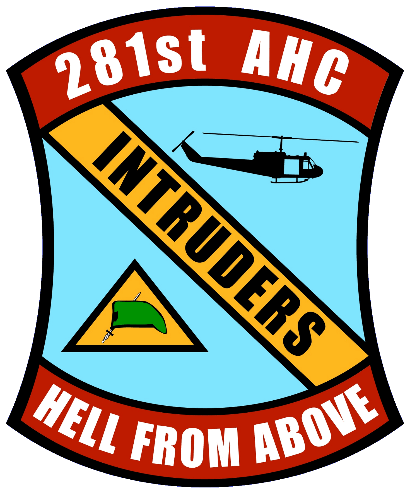 Dear Candidate:Enclosed please find the requisite documents to assist you in applying for a scholarship grant from the 281st Assault Helicopter Company Memorial Scholarship Program.  In order for you to be considered for a scholarship from our program, the following documents must be provided and postmarked no later than June 15 of this year.
Completed applicationAcceptance letter from the college that you will attendHigh School/College TranscriptsSAT and/or ACT scores (if available)Three (3) Teachers Evaluation Forms: with one from a teacher of the subject in which you plan to majorA Letter of Recommendation from each teacher aboveA High School Counselor’s Evaluation FormA Letter of Recommendation from an individual who has known you for at least four (4) yearsCompleted Checklist showing you have assembled and included all required documentsPlease have your High School Counselor attach your high school transcripts and test scores to his/her evaluation form.  Please assemble your complete application package and submit one packet to us by U.S. mail or package delivery service (UPS/FedEx) to the address below:Ms. Joan Baker186 Zostera DriveLittle River, SC 29566
scholarship281secy@icloud.com 336-314-2540
